На Луне жил звездочёт                                     Я.АкимНа Луне жил звездочёт
Он планетам вёл учёт:
МЕРКУРИЙ — раз,
ВЕНЕРА — два-с,
Три — ЗЕМЛЯ,
Четыре — МАРС,
Пять — ЮПИТЕР,
Шесть — САТУРН,
Семь — УРАН,
Восемь — НЕПТУН,
Девять — дальше всех ПЛУТОН,
Кто не видит — выйди вон!Есть в небе звездочка одна…                                                 Г. КружковЕсть в небе звездочка одна,
Какая — не скажу,
Но каждый вечер из окна
Я на нее гляжу.
Она мерцает ярко так!
А в море где-нибудь
Сейчас, наверное, моряк
По ней сверяет путь.Созвездия                     Ю. СиницынЗвезды, звезды, с давних пор
Приковали вы навеки
Человека жадный взор.И в звериной шкуре сидя
Возле красного костра,
Неотрывно в купол синий
Мог глядеть он до утра.И глядел в молчанье долгом
Человек в простор ночной —
То со страхом,
То с восторгом,
То с неясною мечтой.И тогда с мечтою вместе
Сказка зрела на устах:
О загадочных созвездьях,
О неведомых мирах.С той поры живут на небе,
Как в ночном краю чудес, —
Водолей,
Стрелец и Лебедь,
Лев, Пегас и Геркулес.По порядку все планеты                                             А. ХайтПо порядку все планеты
Назовёт любой из нас:
Раз — Меркурий,
Два — Венера,
Три — Земля,
Четыре — Марс.
Пять — Юпитер,
Шесть — Сатурн,
Семь — Уран,
За ним — Нептун.
Он восьмым идёт по счёту.
А за ним уже, потом,
И девятая планета
Под названием Плутон.Мы слыхали                         Р. АлдонинаМы слыхали: две Медведицы
По ночам на небе светятся.
Ночью вверх мы взглянули —
Увидали две кастрюли.Комета                        Р. АлдонинаКакое роскошное диво!
Почти занимая полсвета,
Загадочна, очень красива
Парит над Землёю комета.И хочется думать:
— Откуда
Явилось к нам светлое чудо?
И хочется плакать, когда
Оно улетит без следа.А нам говорят:
— Это лёд!
А хвост её — пыль и вода!
Неважно, к нам Чудо идёт,
А Чудо прекрасно всегда!Звёзды                    Р. АлдонинаЧто такое звёзды?
Если спросят вас —
Отвечайте смело:
Раскалённый газ.
И ещё добавьте,
Что притом всегда
Ядерный реактор —
Каждая звезда!В небе — Медведицы                                    Г. СапгирВ небе — Медведицы,
Псы и Телец,
В небе — Весы,
Волопас и Стрелец,
Рыбы, Дельфины,
Рак и Дракон…
Сколько созвездий —
Столько имен.
Кто их сумеет
На карте найти,
Тот не собьется
В полете с путиНа небе ковшик золотой                                                 Р. АлдонинаНа небе ковшик золотой
Зовут Медведицей Большой.
Секрет — найти, где север, — прост:
По направленью крайних звёзд
Прямую линию веди,
Звезду Полярную найди,
Стань прямо, на неё гляди,
И север будет впереди.Полярная звезда                           Г. КружковВсю ночь созвездия блестящие
Не замедляют хоровода
Вокруг одной звезды, стоящей
Как будто в центре небосвода.К ней наклонилась ось земная,
Её назвали мы Полярной.
Где север, мы по ней узнаем
И ей за это благодарны.Земля                 Р. СефЕсть одна планета-сад
В этом космосе холодном.
Только здесь леса шумят,
Птиц скликая перелётных,Лишь на ней одной цветут
Ландыши в траве зелёной,
И стрекозы только тут
В речку смотрят удивлённо…Береги свою планету —
Ведь другой, похожей, нету!Комета                    Р. СапгирРаскинув свой огнистый хвост,
Комета мчится между звёзд.
— Послушайте, созвездья,
Последние известия,
Чудесные известия,
Небесные известия!Несясь на диких скоростях,
Была у Солнца я в гостях.
Я Землю видела вдали
И новых спутников Земли.
Я уносилась от Земли,
За мной летели корабли!Что такое Солнце                                  А. Еськова                   Солнце — монетка, — скупой проворчал.
Нет, сковородка! — обжора вскричал.
Нет, каравай, — хлебопёк произнёс.
Компас, — сказал убеждённо матрос.
Солнце- звезда, — астроном объявил.
Доброе сердце, — мечтатель решил.Я солнечный ветер!                                     Л. ЛуканеваЯ Солнечный ветер
В межзвездном пространстве,
Со скоростью света
Меняю убранство.Земли достигая,
Изящным движеньем,
В великих умах —
Порождаю броженье.Час рассвета                              Ю. ЯковлевТы ложишься спать, а где-то
Наступает час рассвета.За окном зима, а где-то
Жаркое, сухое лето.Много на земле людей.
Мир велик.
Запомни это.Сатурн                   Р. АлдонинаУ каждой планеты есть что-то своё,
Что ярче всего отличает её.Сатурн непременно узнаешь в лицо —
Его окружает большое кольцо.Оно не сплошное, из разных полос.
Учёные вот как решили вопрос:Когда-то давно там замёрзла вода,
И кольца Сатурна из снега и льда.Спутник                      Р. Алдонина— Что там за родственник Луны,
Племянник или внучек
Мелькает между тучек?
— Да это спутник!
— Вот те раз!
— Он спутник каждого из нас
И в целом — всей Земли.
Руками спутник сотворён,
А после на ракете
Доставлен в дали эти.Как заманчиво стать астрономом…                                                                   Ю. СиницынКак заманчиво стать астрономом,
Со Вселенною близко знакомым!
Это было бы вовсе не дурно:
Наблюдать за орбитой Сатурна,
Любоваться созвездием Лиры,
Обнаруживать чёрные дыры
И трактат сочинить непременно –
«Изучайте глубины Вселенной!»Улыбка Гагарина                                    И. ЛевченкоЯ помню, солнце в этот день искрилось:
Какой был удивительный апрель!
И в сердце радость с гордостью светилась:
Из космоса Гагарин прилетел!

Его все по улыбке узнавали -
Такой улыбки не было второй!
Весь мир рукоплескал! Все ликовали:
Гагарин облетел наш шар земной!

С тех пор приблизились неведомые дали,
Осваивают космос корабли...
А начинал - российский, славный парень,
ГАГАРИН - ПЕРВЫЙ КОСМОНАВТ ЗЕМЛИ!Юрий Гагарин                                 И. БутримоваОн родился под городом Гжатском,
Русский мальчик в крестьянской семье.
Имя гордое Юрий Гагарин
Знает каждый теперь на земле.
Им гордится весь мир, вся планета,
Имя Юрий у всех на устах,
Русский парень поднялся над миром,
Своё сердце России отдав.
Самый первый виток над планетой
Совершил он во славу страны,
Яркой звёздочкой в небо поднявшись
В ясный день той прекрасной весны.
Этим подвигом Юрий Гагарин,
Совершив беспримерный полёт,
На века всю Россию прославил
И великий наш русский народ.
Всё когда-то обыденным станет,
И полёт на Луну, и на Марс,
И туристов уже доставляют
На просторы космических трасс
Будет в будущем много открытий,
Бесконечен простор над землёй,
Но всегда новый шаг кто-то первый
Будет делать, рискуя собой.Космос                         Н. ЦветковаСинее небо открыло
Жёлто-оранжевый глаз.
Солнце - дневное светило
Ласково смотрит на нас.

Кружится плавно планета
В зыбком мерцанье огней.
В Космосе где-то комета
Следом стремится за ней.

Рвётся с орбиты Меркурий,
Хочет Венеру обнять.
Этим магнитные бури
Может Меркурий поднять.

Дальние звёзды мигают,
Что-то сигналя Земле.
Чёрные дыры зияют
Вечной загадкой во мгле.

Братья по разуму. где вы?
Где дожидаетесь нас?
Может в созвездии Девы,
Может в созвездьи Пегас?                                   НуменЗемля – песчинка в Океане
Среди бесчисленных миров.
И мы не только лишь земляне,
Коль слышим межпланетный зов.

И если крылья для полёта
Сумел расправить и взлететь –
Нет совершенней звездолёта
Магнит земной преодолеть.
Звездный дом                         В. АстеровСтартуют в космос корабли –
Вслед за мечтою дерзновенной!
Как здорово, что мы смогли
В просторы вырваться Вселенной!

Приятно всё же сознавать
Себя жильцами в Звёздном Доме,
В Миры как в комнаты шагать –
Через порог на космодроме.У космонавтов праздник!                   Н. РодвилинаДенёк особый к нам пришёл -
У космонавтов праздник!
Об  этом знает хорошо
Тихоня и проказник!

И все твердят, кому не лень,
Всегда одно и тоже:
Раз я родился в этот день,
Стать космонавтом  должен!

Нет, астронавтом не хочу.
Скорее – астрономом.
Я все планеты изучу,
Не выходя из дома.

Но, может, всё-таки врачом? -
Проблем в семье не будет,
Всегда подставлю я плечо
Родным и близким людям.

А путешественником стать
Мечтают все мальчишки-
Чтоб страны, земли открывать,
Писать об этом книжки.

У космонавтов юбилей
И мне сегодня десять…
А что душе моей милей,
Ещё есть  время  взвесить!Луна                   Л. ГромоваНочь на небе темно-синем
Испекла румяный блин?
Из космической корзины
Прикатился апельсин?

Или блюдце золотое
Засияло в вышине?..
Фантазировать, порою,
Так занятно при луне! Возвращение                    В. Орлов
Закончился
Космический полёт,
Корабль спустился
В заданном районе,
И вот уж целиной Пилот идёт,
Чтоб снова, землю
Взять в свои ладони…
И в космосе
Он думал лишь о ней,
Из-за неё
Летал в такие дали —
И лишь о ней
Все двести долгих дней
Писал в своём
Космическом журнале!
Юный космонавт                    В. КрякинВ детстве многие мечтали
В звёздный космос полететь.
Чтоб из этой звёздной дали
Нашу землю осмотреть.

Повидать её просторы,
Реки, горы и поля,
Глянуть в умные приборы,
Доказать – живу не зря.

Полетать по звёздной черни,
Осмотреть леса, моря.
Не наврал ли нам Коперник,
Что вращается земля?

Космонавты, вон, летают,
Возвращаются назад.
Все «героя» получают,
Ходят звёздами блестят.

А, вот, я не понимаю,
Почему я не герой.
Так же, как они летаю,
Я, ведь, парень боевой.

Круглый год, весной, зимою
В космосе летаю я.
А космический корабль мой
Называется - ЗЕМЛЯ!                                                   Аркадий ХайтНад Землёю ночью поздней,
Только руку протяни,
Ты ухватишься за звёзды:
Рядом кажутся они.
Можно взять перо Павлина,
Тронуть стрелки на Часах,
Покататься на Дельфине,
Покачаться на Весах.
Над Землёю ночью поздней,
Если бросить в небо взгляд,
Ты увидишь, словно гроздья,
Там созвездия висят.
Над Землёю ночью поздней,
Только руку протяни,
Ты ухватишься за звёзды:
Рядом кажутся они.Юрий Гагарин         В.Степанов

В космической ракете
С название «Восток»
Он первым на планете
Подняться к звёздам смог.
Поёт об этом песни
Весенняя капель:
Навеки будут вместе
Гагарин и апрель.
ЛЕТИТ КОРАБЛЬ                      В. ОрловЛетит в космической дали
Стальной корабль
Вокруг Земли.
И хоть малы его окошки,
Всё видно в них
Как на ладошке:
Степной простор,
Морской прибой,
А может быть
и нас с тобой!
Как заманчиво…           Ю. СиницынКак заманчиво
Стать астрономом,
Со Вселенною близко знакомым!
Это было бы вовсе не дурно:
Наблюдать за орбитой Сатурна,
Любоваться созвездием Лиры,
Обнаруживать чёрные дыры
И трактат сочинить непременно —
«Изучайте глубины Вселенной!»Луноход                        Г. Дядина                            Ездит где-то на Луне
Позабытый луноход
В металлической броне,
Словно рыцарь Дон Кихот.Запустили на Луну
Мы его давным-давно,
Чтоб узнать Луны длину
И морей померить дно.Много сделал он всего
Ради жителей Земли,
Но назад забрать его
Почему-то не смогли.Так и ездит по Луне
Позабытый луноход
И разыскивает в ней
Потайной подземный ход.Все найти мечтает люк,
Чтоб, как в трюм на корабле,
Занырнуть в него и вдруг
Оказаться на Земле!КосмосЯ хотел бы слетать на луну,
В неразгаданный мир окунуться.
И подобно красивому сну
К самой яркой звезде прикоснуться.Долететь до далёких орбит,
Неизвестных всем нам измерений,
Где загадочный космос хранит
Много тайн необъятной вселенной.На планетах других побывать,
О которых наука не знает.
И существ неземных повидать, —
Что на странных тарелках летают.Расспросить, как живётся им там,
Есть ли осень, зима или лето,
С какой целью всегда летят к нам –
На забытую Богом планету…Все о чём-то мечтают всегда,
И стремятся чего-то добиться.
Только космос, увы, никогда
Не захочет наверно открыться…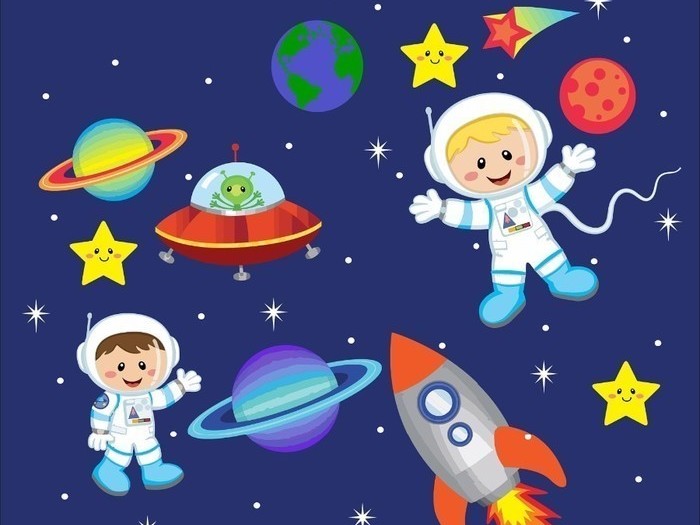 